GEOGRAPHY PROJECTS OF 1st Term Session 2015-2016TOPICS :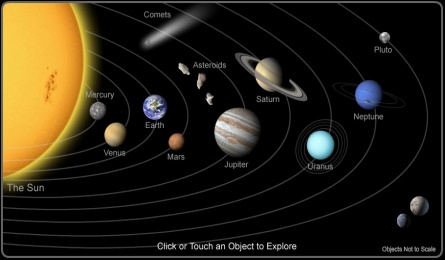 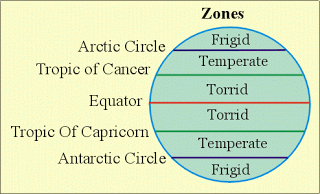 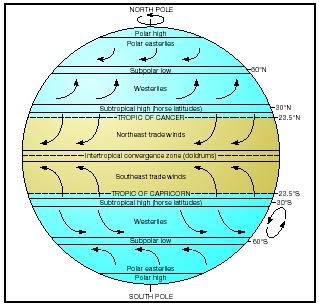 CLASS 5:  The Heat Zones of the Earth- Torrid,Temperature,vegetation and human adaptation. Project will be done in file paper.CLASS 6 : The Solar System-The Sun, 8 Planets and all other celestial bodies. Project will be done in File Paper.CLASS 7: Major landscape of the Earth-Mountains, Plateaus and Plains. Importance of major water bodies-5 Oceans. Project will be done in a file.CLASS 8: Physical features of Asia. Project will be done in file.CLASS 9: meteorological Instruments and their uses: Mercury Barometer, aneroid Barometer, Wind Vane, Anemometer, rain Gauge and Hygrometer. Project will be done in file. CLASS 10 : Wildlife Conservation-Efforts taken in India. Project will be done in File.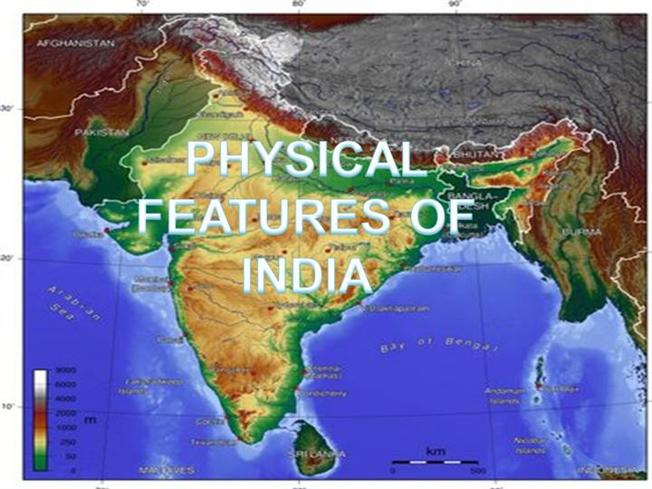 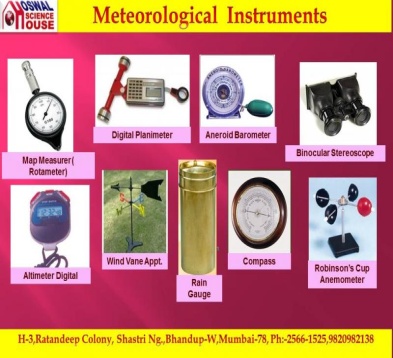 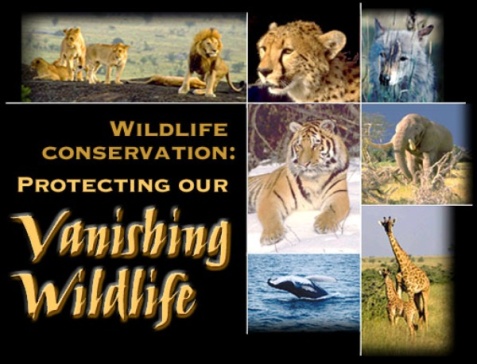 